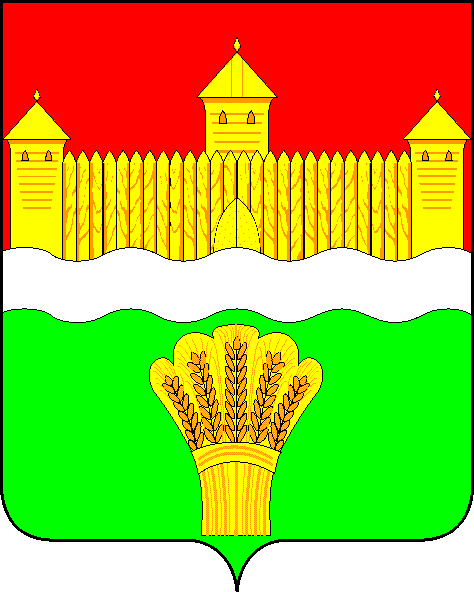 КЕМЕРОВСКАЯ ОБЛАСТЬ - КУЗБАСССОВЕТ НАРОДНЫХ ДЕПУТАТОВКЕМЕРОВСКОГО МУНИЦИПАЛЬНОГО ОКРУГАПЕРВОГО СОЗЫВАСЕССИЯ № 43Решениеот «28» июля 2022 г. № 661г. КемеровоОб исполнении муниципальной программы Кемеровского муниципального округа «Управление муниципальным имуществом» в 2021 году, 6 месяцев 2022 года и задачи на 2 полугодие 2022 годаЗаслушав председателя комитета по управлению муниципальным имуществом Кемеровского муниципального округа об исполнении муниципальной программы Кемеровского муниципального округа «Управление муниципальным имуществом» в 2021 году, 6 месяцев 2022 года и задачи на 2 полугодие 2022 года, руководствуясь ст. 27 Устава Кемеровского муниципального округа, Совет народных депутатов Кемеровского муниципального округаРЕШИЛ:1. Информацию председателя комитета по управлению муниципальным имуществом Кемеровского муниципального округа об исполнении муниципальной программы Кемеровского муниципального округа «Управление муниципальным имуществом» в 2021 году, 6 месяцев 2022 года и задачи на 2 полугодие 2022 года принять к сведению.2. Направить информацию председателя комитета по управлению муниципальным имуществом Кемеровского муниципального округа об исполнении муниципальной программы Кемеровского муниципального округа «Управление муниципальным имуществом» в 2021 году, 6 месяцев 2022 года и задачи на 2 полугодие 2022 года главе Кемеровского муниципального округа.3. Опубликовать настоящее решение в газете «Заря», официальном сетевом издании «Электронный бюллетень администрации Кемеровского муниципального округа» и официальном сайте Совета народных депутатов Кемеровского муниципального округа в сети «Интернет».4. Контроль за исполнением решения возложить на Евдокимова Н.Я. – председателя комитета по бюджету, налогам и предпринимательству.5. Настоящее решение вступает в силу со дня его официального опубликования.Председатель Совета народных депутатов Кемеровского муниципального округа                                      В.В. Харланович 